МУНИЦИПАЛЬНОЕ ОБЩЕОБРАЗОВАТЕЛЬНОЕ БЮДЖЕТНОЕ УЧРЕЖДЕНИЕМИХАЙЛОВСКАЯ СРЕДНЯЯ ОБЩЕОБРАЗОВАТЕЛЬНАЯ ШКОЛАСекция «Естественные науки»Исследовательская работана тему:«Почва нашего хутора»Выполнили учащиеся 5 класса: Белоус Егор, Винник Валерия.Руководитель: Стенькина Светлана Алексеевна,   учитель географии.х. Михайлов.2012-2013 учебный годОГЛАВЛЕНИЕГЛАВА IВВЕДЕНИЕВ окружающем нас мире много замечательных явлений. Некоторые из них привлекают наше внимание своей необычностью. Другие кажутся нам настолько обычными, что не вызывают ни удивления, ни особого интереса. А между тем стоит лишь внимательно присмотреться к ним, как они поразят наше воображение и заставят глубоко задуматься.
         Вот к таким обычным, но замечательным природным образованиям и относится почва. В самом деле, разве не удивительно, что именно этот, невзрачный на первый взгляд, сероватый поверхностный слой земли, каким обычно кажется почва, является важнейшим и незаменимым условием жизни всех растений, животных и микроорганизмов, обитающих на суше земного шара. Разве не удивительно, что именно этот очень тонкий поверхностный слой земной суши является главным источником и основой производства почти всех продуктов питания и сырья для многих отраслей  промышленности?
        Почва - незаменимое достояние и источник богатства человечества. Только при поверхностном взгляде она кажется однообразным малоинтересным объектом. В действительности ее мир не менее разнообразен и удивителен, чем мир растений, животных, минералов и горных пород.
       С древних времен человеческая мысль пыталась познать развитие почвенного покрова, найти объяснить законы плодородия почвы.Не остались в стороне и мы.ГЛАВА II АКТУАЛЬНОСТЬ ПРОБЛЕМЫПочвенный покров нашей страны представлен множеством разных типов почв –  от Арктических пустынь и тундр, таежных подзолов и болот  до лесостепных и степных черноземов,  каштановых, бурых и засоленных почв полупустынь, субтропических коричневых почв и красноцветных.При правильном севообороте, почвы приобретают лучшие свойства, исправляют свои природные недостатки и из года в год повышают свое плодородие.
    Но в последнее время приходиться говорить о том, что большинство почв уходят из севооборота. Занимая обширную территорию Евразии, Россия располагает огромным земельным фондом в 186 млн. га, но  лишь 60 млн. га находятся в удовлетворительном состоянии.Проблема эта очень актуальна в наши дни, так как сохранение почв и окультуривание позволяет получать стабильно высокие урожаи, обеспечивать полноценное питание человеку.Задача данного проекта попытаться определить степень состояния почв в нашем населенном пункте, чтобы наиболее рационально использовать эти земли, вовремя проводить работы по сохранению плодородных почв т. к. это является гарантией высоких урожаев.Тема исследования: «Почвы нашей местности». Основополагающий вопрос: «Можно ли в нашей местности эффективно заниматься земледелием?»Предмет исследования: Почва, приобретенная в магазине и почва из огорода.Цель исследования: Выяснить, как влияет состав почвы на рост растений.Задачи исследования:	собрать и изучить информацию о почве;изучить состав почвы нашей местности;проанализировать полученные результатыГипотеза исследования: в покупной почве лучше растут растения, так как она отличается своим составом.Практическое значение: познакомиться с технологией проведения опытов с почвой, обратить внимание на необходимость бережного отношения к почве родного края.ГЛАВА IIIЧТО ТАКОЕ ПОЧВА?Впрочем, давайте перейдем к делу и для начала разберемся, что же это такое - почва.         В народе очень уважительно относятся к почве и с почтением о ней говорят: «Труд – отец богатства, земля – его мать», «Мать-кормилица».Многие ученые занимались изучением почвы и давали свои понятия.    Первое научное определение почвы  принадлежит Василию Васильевичу Докучаеву:  "Это такое естественноисторическое, вполне самостоятельное тело, которое, одевая, зеленую поверхность сплошной пеленой, является продуктом совокупной деятельности сложных почвообразований».  Над её созданием беспрерывно трудятся солнце и ветер, бактерии и лишайники превращают горные породы в песок и глину. Отмершие остатки растений и животных образуют перегной – самый плодородный слой почвы. Проходит 300 лет, пока появится 1 см такого слоя. Как долго, тщательно трудится природа над созданием почвы! Теперь всё серьёзнее задумываемся мы, что важно беречь почву!Удивительно, что для создания почвенного слоя толщиной 18 см природа затрачивает в среднем от 1400 до 7000 лет, разрушение же такого слоя вследствие эрозии может произойти за 20-30 лет, а иногда за один ливень или пыльную бурю.Толщина слоя почвы бывает разной. В степях он около метра, на каменистых склонах гор – всего несколько сантиметров. В жарких пустынях и в холодных ледяных просторах Арктики почвенного слоя может вообще не быть.         Более поэтичное понятие дал Михаил Иванович Афонин: «Почва – это особое царство природы».          А с этим понятием мы познакомились на уроке природоведения:«Почва – верхний слой земной коры, обладающий плодородием. Она способна обеспечивать растения водой, воздухом, теплом и необходимыми веществами».Почему же почва плодородна? Наверное, в ней содержится то, что необходимо растениям для жизни. Чтобы узнать так ли это, мы изучили состав почвы.ГЛАВА IVЭкспериментальная частьЭксперимент № 1. Определение содержания воды в образцах.Цель: определить содержат ли образцы воду.Оборудование: весы, салфетка, датчик влажности.Ход работы:Берем две одинаковых по массе пробы почвы.Кладем поочередно образцы на ладоньСухая почва - пылит, присутствие влаги в ней на ощупь не ощущается, не холодит руку – почва, взятая на огороде.Влажная почва холодит руку, не пылит – почва, приобретенная в магазине.  Кладем  образцы на  фильтровальную бумагу.Влажная почва – увлажняет фильтровальную бумагу - почва, приобретенная в магазине.      Вывод:  В почве из огорода воды содержится меньше, следовательно растения получают меньше минеральных веществ, растворенных в воде и «голодают» .Почва на нашем огороде нуждается в поливе.Эксперимент № 2 Определение содержания воздуха в образцах.Цель: определить содержат ли образцы воздух.Оборудование: весы Ход работы:Берем две одинаковых по массе пробы почвы.КладемЗаливаем водой.Размешиваем. Вывод: В состав почвы входит воздух.В почве из магазина воздуха больше, значит, корни дышат свободно, а дыхание корней растений на нашем участке затруднено. Эксперимент № 3Определение содержания перегноя в образцах.Определения типа почвы.Оборудование: весы, Ход работы:Берем две одинаковых по массе пробы почвы.КладемЗаливаем водой.Размешиваем. Вывод №1: В покупной почве преобладает перегной – это торфяная почва.В почве с нашего участка преобладает песок и содержится незначительное количество глины – это песчаная почва. Такая почва быстро прогревается и становится сухой. А так как растения не могут жить без воды, то такие почвы малопригодны для земледелия.Вывод № 2В почве содержится перегной.Но в почве нашего огорода  его содержится очень мало. Такие почвы называют бедные или незначительно  гумусные. «Гумус» — наиболее ценная органическая и биологически активная часть почвы. Для растений гумус является основным источником питательных веществ. Эксперимент № 4Определение содержания минеральных солейОборудование: предметное стекло.Ход работы:Несколько капель раствора поместили на стеклянную пластинку. Оставили на некоторое время у батареи центрального отопления.Оцениваем результат.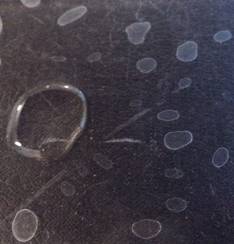 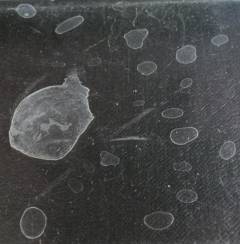 Вывод: В почве содержатся минеральные соли, которые растворяются в воде. Эксперимент № 5Определение кислотности почвыОборудование и реактивы: уксус, Ход работы:Взвешиваем образцы почвы.На каждый образец наливаем немного уксуса.Наблюдаем.Вывод:Гипотеза оказалась ошибочной.Экспериментальным путем было выявлено, что в состав покупной почвы и почвы с нашего участка входят: воздух, вода, песок, перегной и минеральные вещества, но количество этих веществ разное.Образцы почв, которые были исследованы, различаются своей структурой. На нашем участке почва бесструктурная – растения на такой почве развиваются плохо, страдают от различных болезней. ГЛАВА VСоциологический опрос.А интересно, есть ли у нас в Михайлове  люди, довольные своими урожаями? Проведем социологический опрос. Есть ли у вас приусадебный участок?Да -  50Нет – 10Как вы его используете?Выращивание овощей – 39Никак - 11Довольны ли вы урожаем?Нет  - 35 Да, есть о чем подумать!ГЛАВА VIИзвечный русский вопрос «Что делать?»Что же делать?Покупать почву в магазине – очень дорого!Отказаться от выращивания растений – очень грустно!Выход один – вести работы по улучшению плодородия почвы!  Советы по улучшению плодородия почвы:Для улучшения песчаных видов почв внесите в них при обработке торф, компост или скошенную траву, это позволят пополнить запас питательных веществ в почве.В улучшении почвы используйте обязательно перепревший навоз, для того чтобы корни растений не «сгорели». Для глинистых почв используйте конский навоз или овечий, он быстрее разлагается, а для песчаных – свиной или коровий. Необходима осенняя перекопка почвы вслед за уборкой той или иной культуры. При этом заделывают органические и часть минеральных удобрений. Лучшие результаты дает ранняя перекопка почвы (август—сентябрь), так как в этот период еще тепло, разрыхленная почва хорошо накапливает влагу и питательные вещества.  Мульчирование — один из эффективнейших приемов ухода за растениями в период их вегетации. Суть его состоит в том, что междурядья и ряды растений укрывают перегноем, компостами, опавшей листвой, опилками, стружками, а также плотной бумагой (лучше всего из бумажных мешков, так называемая крафт-бумага). Нельзя применять газетную бумагу, так как овощи могут загрязняться свинцом из типографской краски.ГЛАВА VIIРоль почвы в природеГлавная из функций почвы – обеспечение жизни на Земле. Именно в почве укореняются наземные растения, в ней обитают мелкие животные, огромная масса микроорганизмов. В результате почвообразования именно в почве концентрируются жизненно необходимые организмам вода и элементы минерального питания в доступных для них формах химических соединений. Таким образом, почва – условие существования жизни, но одновременно почва - следствие жизни на Земле.Почве принадлежит важная роль и в природной среде обитания человека. Прежде всего, потому, что почва – основное средство сельскохозяйственного производства, относящееся к категории невозобновимых природных ресурсов. Поэтому  почва является всеобщим достоянием человечества, рационально использовать и охранять которое должны все люди Земли. Любите родную природу –
Озера, леса и поля.
Ведь это же наша с тобою
Навеки родная земля.
На ней мы с тобою родились,
Живем мы с тобою на ней.
Так будем же, люди, все вместе
Мы к ней относиться добрей!Список источников информации:Литература:Большая детская энциклопедия : Химия / сост. К. Люцис. М.: Русское энциклопедическое товарищество . 2000.В.М. Пакулова, Н.В. Иванова «Природоведение» 5 классБезуглова О.С. Почва вашего участка. Серия «Подворье». Ростов-на-Дону –    М.: Феникс – АСТ, 1999. Сайты в Интернете:1. http://www. priroda-rb. info/pochva. html2. http://festival.1september. ru/articles/525495/3. http://www. openclass. ru/lessons/1412884. http://greenplaneta.3dn. ru/index/chuvashskie_pogovorki_i_poslovicy_o_zemle/0-85. http://www. playroom. ru/content/view/1596/18/6. http://urozhayna-gryadka.narod.ru7. sovet-sovetov.ru8. sovetiogorodnikam.ruИллюстрации:Фотографии из личного архива Стенькиной С.А.Глава I. Введение………………………………………………………..…  3Глава II. Актуальность темы  ……………………………… ……………   4Информационная справка ………………………………………………....  5    Глава III. Что такое почва? ………………………………… …….…… … 6Глава IV. Состав почвы………………………………………………….… 7    Глава V. Социологический опрос………………………………………… 10    Глава VI. Извечный русский вопрос «Что делать?»…………………….. 11    Глава VII. Роль почвы в природе…………………………………………. 12Список литературы………………………………………………………… 13